  hungry							sick  thirsty							hotembarrassed						coldtired				sad			angryhappy				afraid			worried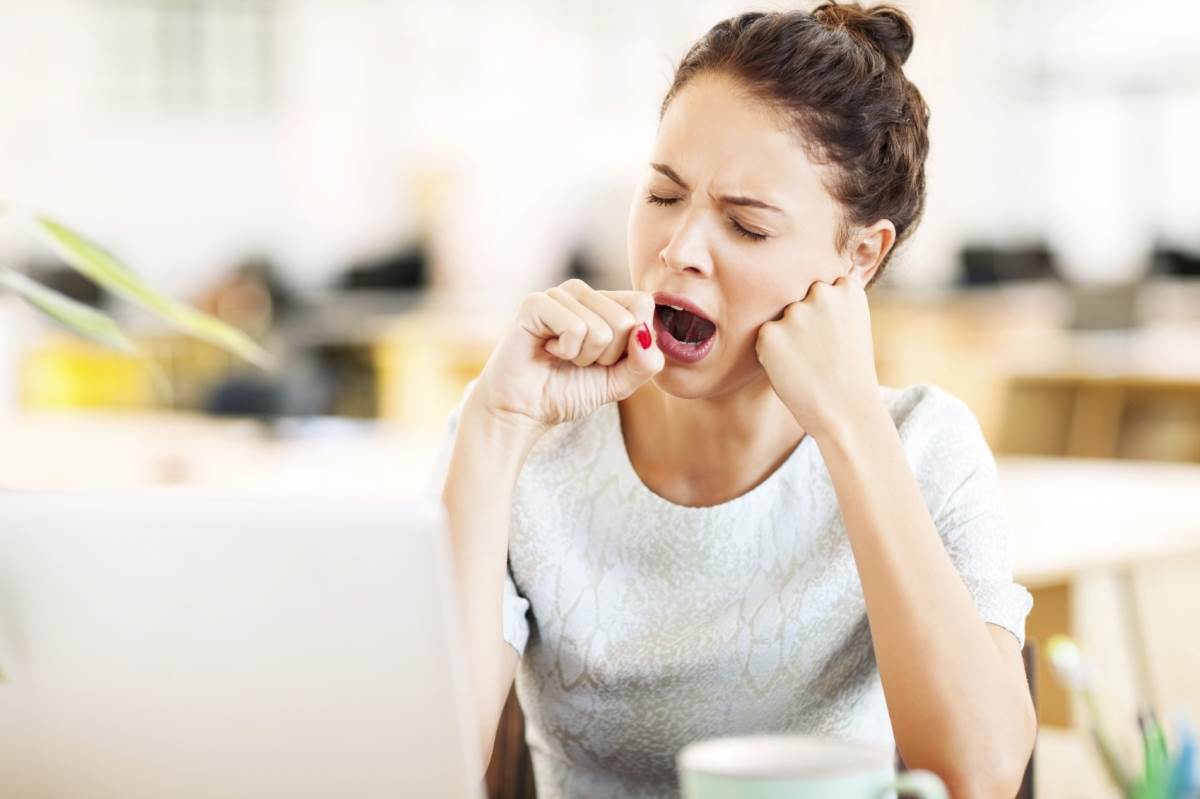 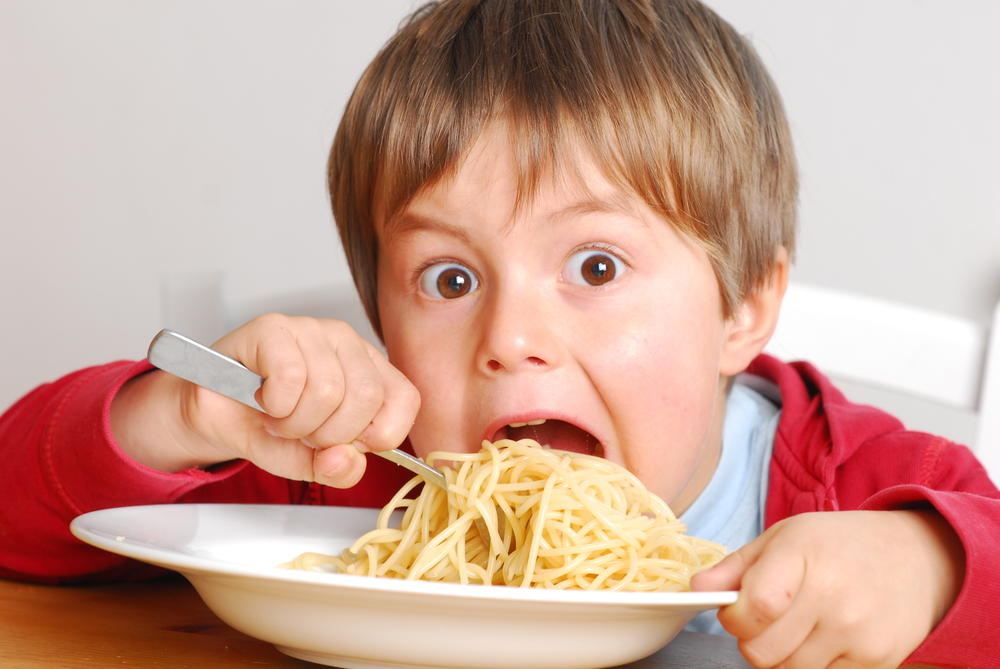 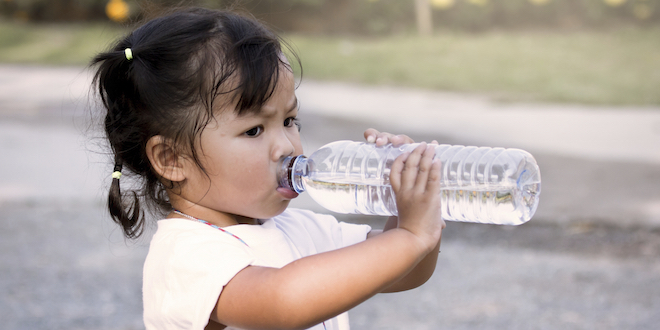 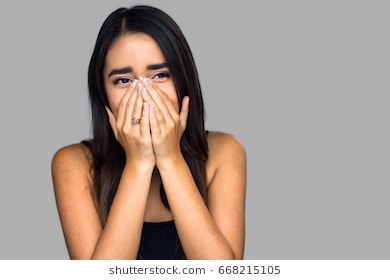 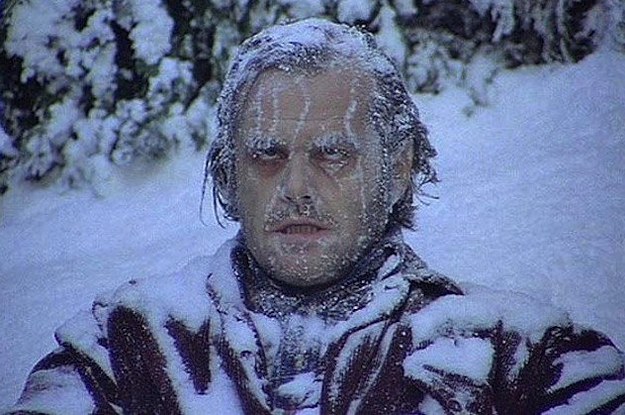 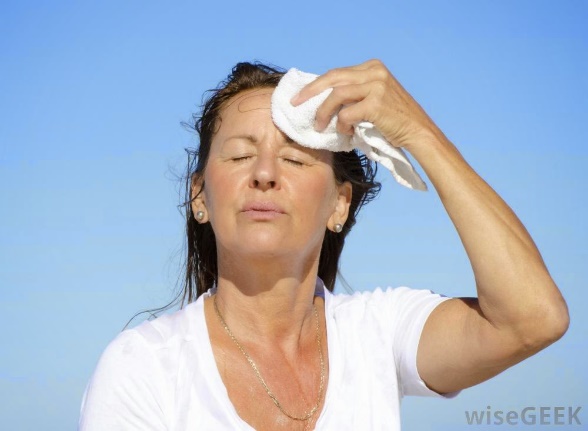 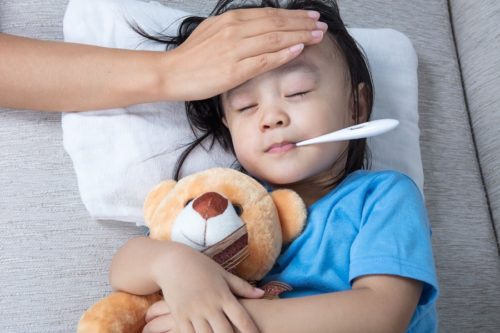 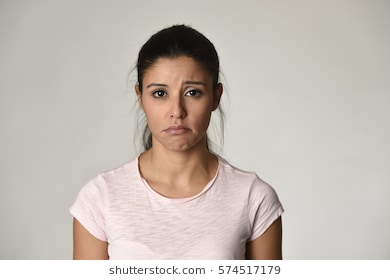 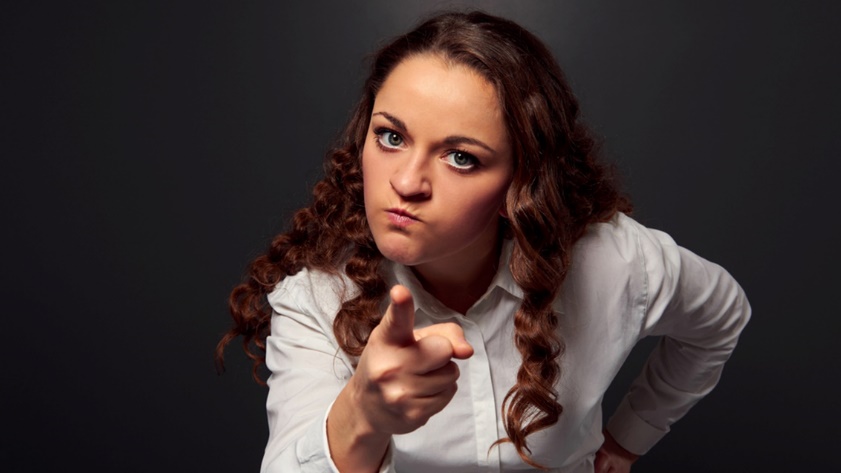 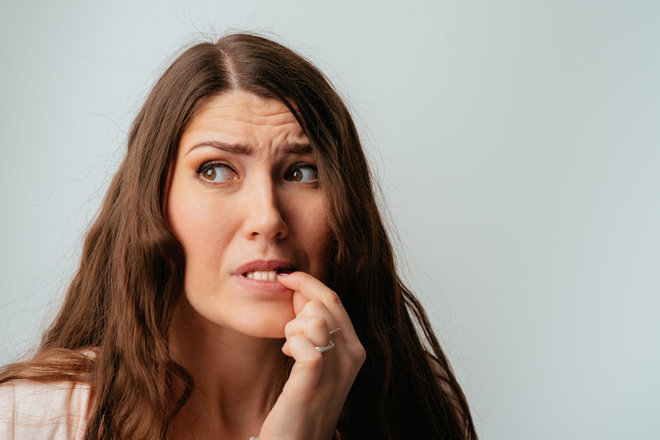 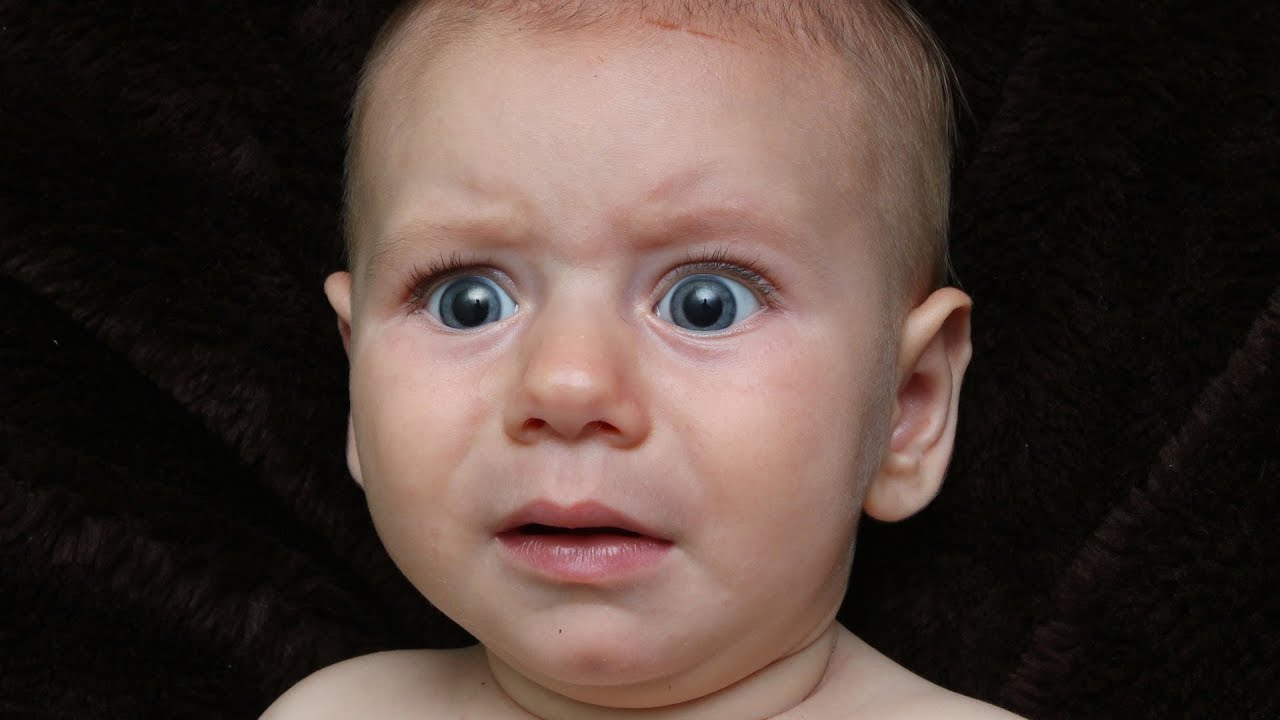 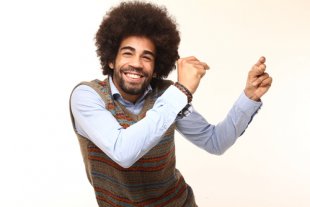 